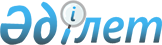 2001-2002 жылдарда республикалық деңгейде өткізілетін мерейтойлар мен атаулы күндердің тізбесі туралыҚазақстан Республикасы Үкіметінің қаулысы 2001 жылғы 31 қаңтар N 157     Қазақстан Республикасының Үкіметі қаулы етеді:     1. Қоса беріліп отырған 2001-2002 жылдар кезеңінде республикалық деңгейде өткізілетін мерейтойлар мен атаулы күндердің тізбесі (бұдан әрі - Тізбе) бекітілсін.     2. Қазақстан Республикасының Қаржы министрлігі заңнамада белгіленген тәртіппен Тізбеде көрсетілген іс-шараларды қаржыландыруды жүзеге асырсын.     3. Осы қаулы қол қойылған күнінен бастап күшіне енеді.      Қазақстан Республикасының       Премьер-Министрі                                    Қазақстан Республикасы Үкіметінің                                    2001 жылғы 31 қаңтардағы                                    N 157 қаулысымен бекітілген        2001-2002 жылдар кезеңінде республикалық деңгейде өткізілетін               мерейтойлар мен атаулы күндердің тізбесі_____________________________________________________________________Р/с    Мерейтойлар мен       Шешім     Орындалуына жауаптылар    Орындалу N     атаулы күндердің                                           мерзімі             атауы     ___________________________________________________________________________1    Кенесары ханның      Үкімет     МАКМ, БҒМ, Астана          2002 жылғы      200 жылдығы          қаулысы    қаласының, Ақмола          қыркүйек                                        облысының әкімдері         ___________________________________________________________________________2    "Қозы Көрпеш-        Үкімет     МАКМ, БҒМ, Шығыс           2002 жылғы      Баян сұлу"           қаулысы    Қазақстан облысының        қараша       эпосының                        әкімі      1500 жылдығы                                                ___________________________________________________________________________3    Ғабит                Үкімет     МАКМ, БҒМ, Солтүстік       2002 жылғы      Мүсіреповтың         қаулысы    Қазақстан облысының        наурыз      100 жылдығы                     әкімі             ___________________________________________________________________________4    Тараз қаласының      Үкімет     МАКМ, БҒМ, Жамбыл          2002 жылғы      2000 жылдығы         қаулысы    облысының әкімі            қазан___________________________________________________________________________5    Ғабиден              Үкімет     МАКМ, БҒМ, Қарағанды       2002 жылғы      Мұстафиннің          қаулысы    облысының әкімі            қараша      100 жылдығы                           ___________________________________________________________________________6    Ғани Мұратбаевтың    Үкiмет     МАКМ, Қызылорда            2002      100 жылдығы          қаулысы    облысының әкiмi            жылғы                                                                 маусым ___________________________________________________________________________     Ескерту. Тізбе өзгерді - ҚР Үкіметінің 2001.11.12. N 1440                           қаулысымен.  P011440_

      Ескерту. Тізбе өзгерді - ҚР Үкіметінің 2002.03.11. N 288 қаулысымен.  P020288_

      Ескерту. Тізбе 6-жолмен толықтырылды - ҚР Үкіметінің 2002.03.11. N                  292 қаулысымен.  P020292_

      Мамандар:     Багарова Ж.А.,     Қасымбеков Б.А.
					© 2012. Қазақстан Республикасы Әділет министрлігінің «Қазақстан Республикасының Заңнама және құқықтық ақпарат институты» ШЖҚ РМК
				